【日時】平成30年2月23日（金）　13：00～15：00【場所】四国少年院  （〒765-0004　香川県善通寺市善通寺町2020）【参加対象】（社）香川県社会福祉士会会員、または子ども家庭福祉分野で活動しているソーシャルワーカー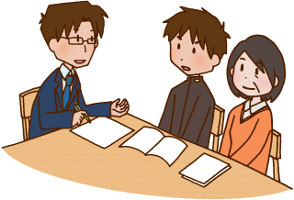 【定員】　30名程度【内容】（予定）施設の方からの講話、院内見学、質疑応答等【申込方法】下記申込書ご記入の上、事務局までfaxか郵送、またはメールで申し込みください。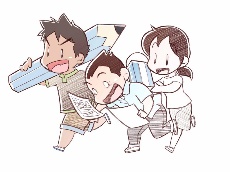 【申込〆切】　　　平成30年2月14日（水）　　　※施設における個人情報等について守秘義務にご配慮お願いします。【四国少年院 実地研修参加申込書】　  FAX：0877-98-0856氏　名住　所〒所　属緊急連絡先―　　　　　　　　　―バスの送迎　必要　・　不要　　どちらかに○をつけてください。